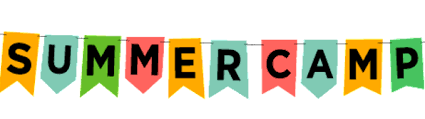 3    Mad Scientist Monday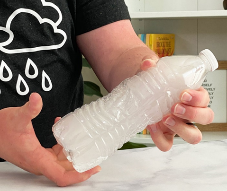 4              HOLIDAY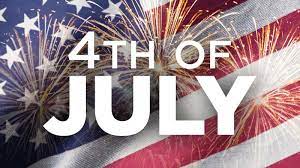 5   Movie Day @ Cinemark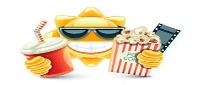 6      Nature Discover Center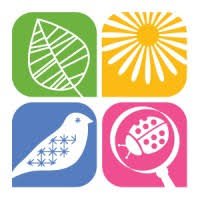 7             Splash Day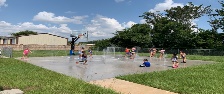 10   Mad Scientist Monday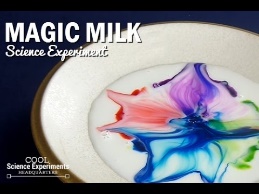 11       Obstacle Course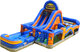 12     Movie Day @ Cinemark13   Downtown Aquarium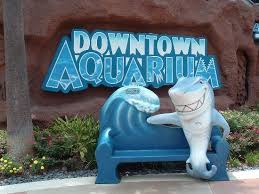 14           Splash Day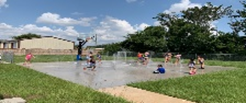 17   Mad Scientist Monday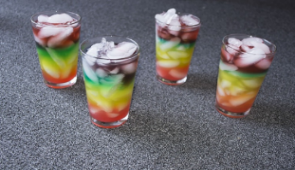 18     Art Camp: STEAM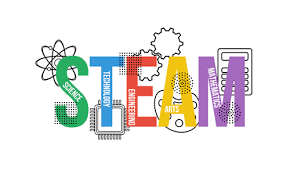 19 Movie Day @ Cinemark20            It’z Pizza 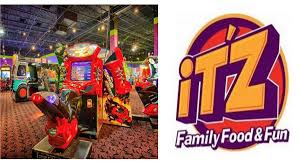 21            Splash Day24    Mad Scientist Monday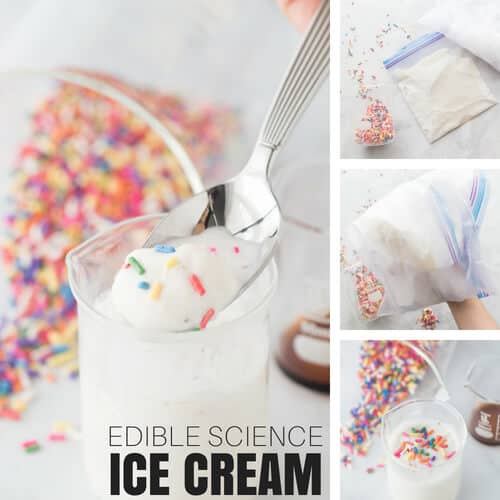 25         Sand Painting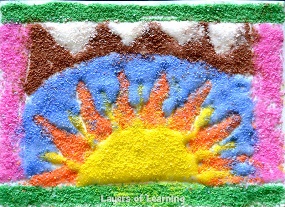 26 Movie Day @ Cinemark27      Kids Backporch                            Productions “Newsies”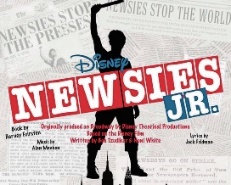 28            Splash Day